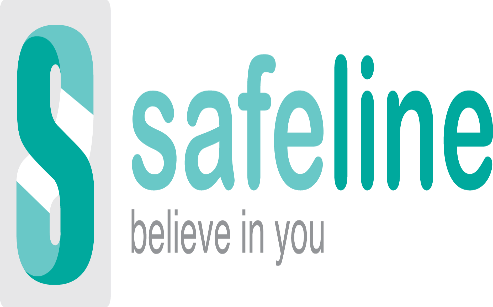 Safeline Student Placement Volunteer Application FormAny information given on this form is confidential and covered by the Data Protection Act 2018CONTACT DETAILS:Volunteers are an integral part of SAFELINE, working in all areas of the organisation.  Their role is highly valued and are recognised as equals with a unique contribution to make, working alongside and in close co-operation with the staff team.Post applied for:Student Counselling Placement Date enquired:Where did you hear about student placements at Safeline?First name:Surname:Email address:Email address:Address:Postcode:Contact number:Why do you want to apply to SAFELINE for your student placement and what would you like to gain from your experience?Please complete the following:Please complete the following:Which institution are you training at?What type of counselling / psychotherapy are you training in?What year/level of training are you in?Do you have professional indemnity insurance?Professional Qualifications. Please include any relevant certificates with your application form.Training/short courses/CPD attended relevant to this postCurrent (Or Most Recent) EmploymentCurrent (Or Most Recent) EmploymentJob or role title: Name of Organisation or Company: Date started and date left:Please provide a summary of main duties & responsibilities:Previous employment history (approx. 5 lines)What experience and skills, personal interests and achievements have you gained that will help you with your placement  at SAFELINE?Declaration of Criminal Convictions. When applying for a post in Safeline, all criminal convictions must be disclosed.  ‘Spent’ convictions must also be disclosed.
(Rehabilitation of Offenders (Exemption Order 1975) Checks will be made with the Police.Have you ever been convicted of, or cautioned for, a criminal offence? Please list
You will not necessarily be excluded from being interviewed by answering yes.Do you have any support needs? If yes, please specify.AvailabilityAvailabilitySafeline asks for a commitment of 2 years following your placement training.  Please indicate your acceptancePlease indicate regular days or times you might be availableSafeline asks for availability to see three clients per week following your initial training and induction.  Please indicate your acceptanceStudents are based at our Warwick LocationReference will be sought. Please give the names and addresses of two independent referees one of which should be your course  tutor if you attend a counselling courseReference will be sought. Please give the names and addresses of two independent referees one of which should be your course  tutor if you attend a counselling courseName  …………………………………………………………..Address ………………………………………………………………………………………………………………………………….Postcode ……………………………………………………….Email address ………………..……………………………..Relationship to you ………………..………………………Name  …………………………………………………………..Address ………………………………………………………………………………………………………………………………….Postcode ………………………………………………………..Email address ………………..……………………………..Relationship to you ………………..………………………Please note: Referees should not be personal friends or family members.  They should be people who know you in a professional capacity; related to previous employment or voluntary work. If you are attending a counselling course, one of the references should be from your course tutor.  We do need two satisfactory references before we can appoint you as a volunteer. Please contact SAFELINE to discuss if necessary.Please note: Referees should not be personal friends or family members.  They should be people who know you in a professional capacity; related to previous employment or voluntary work. If you are attending a counselling course, one of the references should be from your course tutor.  We do need two satisfactory references before we can appoint you as a volunteer. Please contact SAFELINE to discuss if necessary.I certify that the information provided is complete and correct. I understand that canvassing or failure to provide complete and correct information may result in the withdrawal of an offer of volunteering.Signed:                                                              Dated:	Please complete and return this form to:Safeline, 6a New Street, Warwick, CV34 4RXOr by email to: office@safeline.org.uk